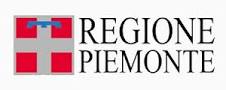 Fiera Internazionale del Libro di Francoforte (16-20 ottobre 2019)
La Regione Piemonte,nell’ambito delle iniziative previste a sostegno dell’editoria piemontese,  è intenzionata anche quest’anno ad essere presente all’interno dello stand collettivo italiano alla Fiera del Libro di Francoforte, che si svolgerà da mercoledì 16 a domenica 20 ottobre prossimi. Come è noto, la Frankfurter Buchmesse è la più importante fiera editoriale internazionale ed è considerata un appuntamento imprescindibile per lo scambio di diritti tra gli editori di tutto il mondo. In questo contesto la Regione Piemonte intende promuovere e valorizzare l’editoria piemontese, offrendo alle case editrici del territorio la possibilità di essere presenti e cogliere le opportunità di scambi professionali che la Fiera offre. La collettiva italiana, organizzata congiuntamente dall’ICE - Agenzia per la promozione all’estero e l’internazionalizzazione delle imprese italiane e dall’AIE – Associazione Italiana Editori attraverso la società di servizi Ediser Srl, si estende su un’area di 506 mq nella hall 5.0 destinata all’Italia e ai Paesi nord europei.Lo spazio dedicato al Piemonte e agli editori piemontesi, che potranno esporre gratuitamente le proprie opere all’interno della collettiva, è di  circa 80 mq2 ed è comprensivo di scaffalature per l’esposizione di libri (circa  40 metri lineari), 5 tavolini da utilizzare a rotazione, reception dedicata, Wi fi, caffè e guardaroba. REQUISITI PER LA PARTECIPAZIONE Possono partecipare le imprese che possiedano i requisiti previsti dall’art. 28 comma 2 lettera a) della nuova Legge Regionale 11/2018” Disposizioni coordinate in materia di cultura”:Imprese editrici iscritte nel registro delle imprese della Regione Piemonte;imprese editrici con una produzione annuale di almeno 5 titoli; imprese editrici con sede legale ed attività produttiva in un comune del Piemonte; imprese editrici non appartenente ad un grande gruppo editoriale;imprese editrici che abbiano come oggetto prevalente della propria attività la progettazione e la pubblicazione di libri.REGOLAMENTO PER LA PARTECIPAZIONE 
La partecipazione delle case editrici  è gratuita. Le case editrici che intendono partecipare all’iniziativa devono trasmettere la seguente documentazione firmata digitalmente in formato pdf  entro e non oltre l’ 8 luglio p.v. all’indirizzo:culturaturismosport@cert.regione.piemonte.ite per conoscenza tramite e-mail all’indirizzo: paola.gatti@regione.piemonte.it richiesta di partecipazione sotto forma di dichiarazione sostitutiva di atto di notorietà attestante i requisiti previsti dalla legge regionale n. 11/2018Le partecipazione dà diritto a: 1 metro lineare di scaffalatura per l’esposizione dei propri volumi. Eventuali spazi aggiuntivi saranno presi in considerazione e suddivisi in misura proporzionale tra gli editori partecipanti solo a iscrizioni chiuse, qualora il numero di adesioni fosse tale da poterlo permettere. Sulla scaffalatura sarà riportato il nominativo dell’azienda/logo. 1 pass d’ingresso per ciascuna casa editrice presente in Fiera con un proprio rappresentante, una copia del Catalogo Ufficiale della Buchmesse per ciascuna casa editrice iscritta, il trasporto del materiale espositivo dal punto di raccolta di Verona a Francoforte e il  ritorno da Francoforte  a Verona, servizi caffé, interpretariato, utilizzo servizi fax e telefono, wi-fi, sale riunioni, segreteria. Il nominativo della casa editrice sarà inserito sul catalogo online della fiera. A tal fine sarà richiesta la compilazione di una apposita scheda. Sono a carico della casa editrice i costi per la spedizione dal proprio magazzino al punto di raccolta per l’andata e, per il ritorno, da Verona alla sede della casa editrice. Il numero di titoli da inviare per ciascuna Casa editrice e i dettagli sulle modalità di spedizione verranno indicate dagli organizzatori solo a iscrizioni chiuse una volta definito con esattezza lo spazio a disposizione. La Regione Piemonte offrirà comunque la possibilità di esporre 5 titoli all’interno dello spazio collettivo regionale anche alle Case editrici piemontesi partecipanti alla Buchmesse in maniera autonoma al di fuori della collettiva . In tal caso si consiglia di prender contatti direttamente con i soggetti che cureranno la logistica, al seguente indirizzo:Ediser – Ufficio Fiere segreteria@ediser.it tel 02 8928 0801Caratteristiche delle scaffalature: Nella soluzione proposta il metro lineare di scaffalatura sarà suddiviso su 2 ripiani da 50 cm cad. Qualora vi fosse maggiore disponibilità di spazio, alla luce delle adesioni pervenute, 2 mt lineari di scaffalatura saranno suddivisi su 4 ripiani da 50 cm cad. E’ previsto un piccolo vano in cui riporre alcune copie di cataloghi o altri materiali di lavoro. Ogni soluzione espositiva prevede la grafica con il nominativo dell’azienda/logo.	Il posizionamento degli espositori sarà deciso dagli organizzatori e le aziende aderenti 	non potranno interferire in tal senso. Tavolini 
I tavolini  saranno a disposizione ESCLUSIVAMENTE degli espositori e saranno utilizzati a rotazione. Sarà possibile prenotare i tavolini per slot di mezzora cadauna fino ad un massimo di 5-6 slot giornalieri (non più di 3 consecutivi) per incontrare gli editori stranieri con i quali si è avuto cura di fissare in precedenza un appuntamento e per i quali è necessario assicurare la presenza di un rappresentante della casa editrice o del proprio agente letterario. La prenotazione degli slot dovrà essere comunicata a segreteria@ediser.it entro il 13  settembre 2019. I soggetti organizzatori non si riterranno responsabili per eventuali furti di libri, attrezzature elettriche o effetti personali lasciati dalle aziende allo stand. L’adesione ed i servizi offerti sopraelencati sono assolutamente gratuiti e non comportano oneri economici per gli editori. Ulteriori richieste, così come le eventuali spese di viaggio e soggiorno saranno invece a carico degli editori qualora intendessero essere presenti per gli scambi commerciali nei giorni della manifestazione. L’individuazione delle case editrici partecipanti fino ad massimo di 40 avverrà secondo l’ordine di arrivo delle richieste all’indirizzo segnalato.Vetrina on line delle novità degli editori presentiViene inoltre proposto un progetto di supporto alla presenza degli editori della collettiva piemontese tramite azioni di comunicazione/promozione da attuare prima e durante della fiera. che consiste nella raccolta e pubblicazione delle schede in inglese di 1/2 titoli di punta di ciascuna casa editrice interessata. Le schede saranno pubblicate nella sezione dedicata alla Fiera di Francoforte sul sito di AIE www.aie.it . La sezione sarà promossa presso editori esteri tramite azioni di web mailing.Durante la fiera la vetrina potrà essere mostrata ai visitatori tramite il laptop che sarà posizionato sul desk reception della Regione. 
Sarà cura del soggetto organizzatore prendere contatti con gli editori iscritti cui verranno fornite ulteriori informazioni.Regione Piemonte Settore Promozione dei beni librari ed archivistici, editoria e istituti culturali Maria Paola Gatti  paola.gatti@regione.piemonte.it tel. 011/432.3597Per informazioni di carattere logistico – organizzativo si prega di fare riferimento a:Ediser – Ufficio Fiere segreteria@ediser.it tel 02 8928 0801